EnCO2re Training Hub 
– CO2 re-use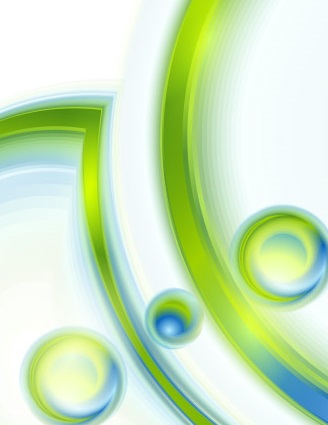 In this course, participants will learn about the science and application of CO2 re-use technologies. The EnC02re training hub contains 4 mini-courses:Welcome to CO2 Re-use Business and societyTechnology and innovationThe CO2 Re-use value chain.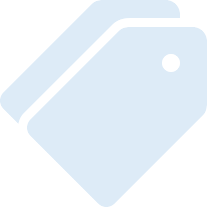 Renewable Energy Technology Innovation MOOC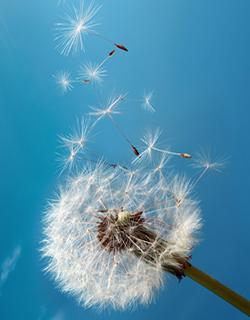 An action-based learning resource designed for anyone with an interest in engaging in the field of renewable energy, in order to address the challenges of climate change.UNEP e-waste 
challenge MOOC 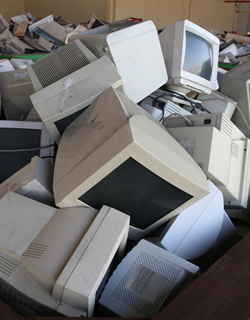 An online course designed to help understand the hazardous impacts of e-waste on the environment and e-waste management practices, and to identify opportunities to treat and recycle e-waste for a greener, more sustainable future.List of Shortened Links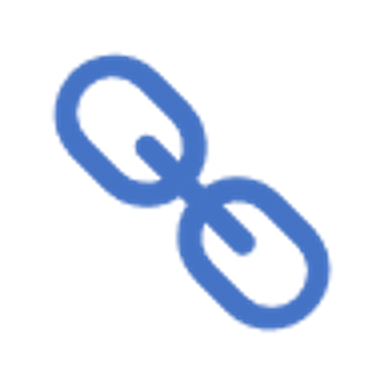 ProfessionalsSystem Innovation	http://bit.ly/System_InnovationIdeating Climate Business	http://bit.ly/Ideating_Climate_BusinessBenefits of Sustainable Business 
Modelling	http://bit.ly/Benefits_of_Sustainable_Business_Modelling Climate Entrepreneur starter kit	http://bit.ly/Climathon_coursePitch Training	http://bit.ly/Pitch_Training_CourseEngaging People on Climate Change	http://bit.ly/Engaging-People-on-Climate-ChangeYoung Innovators	http://bit.ly/Young_Innovators_ToolkitCitiesGreen Bonds for Cities – Foundation & 
Practitioner modules	http://bit.ly/Green_Bonds_For_CitiesResults-Based Finance and the Gold Standard 
- Foundation & Practitioner modules	http://bit.ly/RBF_and_Gold_StandardSustainable Infrastructure Finance	http://bit.ly/Sustainable_IFCost Benefit Analysis: Introduction 	http://bit.ly/CBA_1Cost Benefit Analysis: Cost Benefit Analysis Tool 	http://bit.ly/CBA_2Cost Benefit Analysis: Cost Benefit Analysis Tool Tutorial	http://bit.ly/CBA-3Land UseThe Future of Farming	http://bit.ly/Future_of_FarmingProduction systemsEnCO2re Training Hub – CO2 re-use	http://bit.ly/Encore_CO2_ReuseRenewable Energy Technology Innovation MOOC*	http://bit.ly/REI_MOOCUNEP e-waste challenge MOOC*	http://bit.ly/UNEP_E-waste*Currently being updated, so not available (20-8-19)PUBLIC / LIMITEDPublic; FreePARTNER(S)EnCO2re FlagshipTARGET GROUPEIT Climate-KIC internal community, particularly geographical innovation managersRe-directed visitors to http://enco2re.climate-kic.orgEnCO2re programme member extended communityStudents interested in CO2 re-useGeneral publicHOURS OF LEARNING15min x 15 nuggets: 3 hour 45 minsThe hub is divided into four courses. Each course features 4 – 6 learning nuggets, with each nugget taking approximately 15 minutes to complete. No time limit for learners to complete the nuggets and they can view as many or as few as they wish.THEME AND IMPACT GOAL/SKILLSET & KPISustainable Production Systems theme, Impact Goal 7: Recast Materials ProductionPUBLIC / LIMITEDPublic; FreePARTNER(S)KIC InnoEnergyTARGET GROUPClimathon participants and climate entrepreneursHOURS OF LEARNINGSpread over 3-4 monthsTHEME AND IMPACT GOAL/SKILLSET & KPIAcross all themes and Impact Goals, Entrepreneurial skills, 125.000 change agents KPIPUBLIC / LIMITEDPublic; FreePARTNER(S)UNEPTARGET GROUPThe course is designed for anyone with an interest in taking action on managing e-waste: a recycler, a policy maker, a government official, a student, a teacher, a researcher, or an entrepreneur. Or just someone who cares about our planet.HOURS OF LEARNING31 hoursTHEME AND IMPACT GOAL/SKILLSET & KPISustainable Production Systems theme, Impact Goal 7: Recast materials production